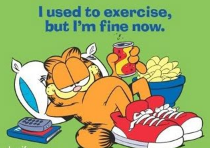 Choose USED TO / DIDN’T USE TO OR DID……..USE TO ? GOOD LUCK !!!1 . I ………………………………work in the Twin Towers.2.My father ……………………………….smoke .3 .She …………………………………………..do sports four times a week.4.As a kid , I …………………………………play with marbles and cars .5. you / go ……………………………………………………..to bed ealy when you were 10 years old ?6 . My parents / NOT TO work on a computer …………………………………………………………., but now, they just cant’ do without it !7.We …………………………………………..to have a walk every Sunday in the countryside .8 .She …………………………………to be regarded as / considered as a stupid girl just because she was shy ( timid ) .Now, everybody respects her .9.Sam /NOT TO meat…………………………………………………………..but now, she has meat twice a week .10. you / to laze arout ( flemmaerder ) ……………………………………………………….so much as a little boy ?Haut du formulaire. I  (work) in the Twin Towers. 

2.  (leave) the classroom at 4 : 00 pm? 

3. I  (forgive) him. 

4. He (beat) me. 

5. The teacher  (speak) English in the classroom. 

6. He  (write) a lot. 

7. She  (spend) time in the supermarket. 

8. We  (not / play) outside. 

9. He  (not /write) five stories a day. 

10.  (She / eat) three times a day? 



Bas du formulaire